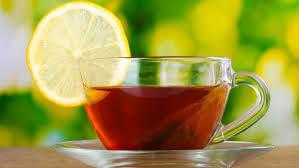 1. źródło: tvnmeteon.tvn24.plSerdecznie witam drogich Seniorów !Kącik ten jest redagowany dla was z myślą o tym, aby podzielić się z wami istotnymi informacjami, ciekawostkami i radami dotyczącymi polepszenia jakości życia. Rady na marzec :Żyj zdrowo, żyj kolorowo.Spostrzeganie barw jest wrażeniem psychicznym wywoływanym w mózgu zwierząt i ludzi , gdy oko odbiera promieniowanie elektromagnetyczne z zakresu światła widzialnego. 	Oko, to receptorowy narząd zmysłu wzroku.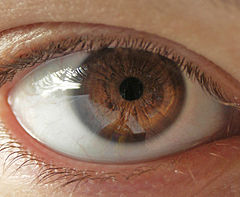           Postrzeganie kolorów odbywa się za pomocą czopków, 	czyli światłoczułych receptorów siatkówki oka, które 	 absorbują światło w różnych zakresach długości fal.          	W siatkówce oka znajdują się również pręciki, czyli 	światłoczułe receptory (fotoreceptory) odpowiadające za 	postrzeganie kształtów i ruchu w nocy.	 2. https://pl.wikipedia.org/wiki/OkoOd dawna znane jest uzdrawiające oddziałanie kolorów na organizm człowieka.	Leczenie kolorami praktykowano już w starożytnym Egipcie, Indiach i Chinach. Współcześnie na całym świecie stosuje się terapię kolorami, jako alternatywną formę leczenia. Zgodnie z założeniami tej metody odpowiednio dobrany kolor może uzupełnić deficyt energetyczny organizmu i przywrócić jego prawidłowe funkcjonowanie, poprawić nastrój             i odporność. Rady Joli: w miesiącu marcu otaczaj się kolorem żółtym. Kolor żółty to kolor słońca. Wzmacnia odporność, polepsza nastrój, pobudza.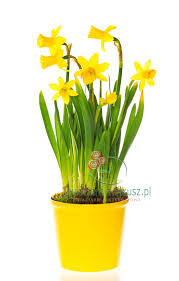 Moja propozycja : kup żółtą doniczkę i żółte kwiatki.                                                                           Gwarantowany efekt zdrowotny i estetyczny.                                 Doniczkę możesz wykorzystać do przystrojenia wielkonocnego stołu.Przygotuj się do świąt wielkanocnych.Nadszedł czas przygotowań do świąt. Ponieważ jest to okres nawarstwienia się prac domowych, należy je rozpocząć stosunkowo szybciej i starannie zaplanować, (jak dobrze planować pisałam w poprzednim kąciku). Rady Joli: przynajmniej na dwa tygodnie przed świętami zakończ wykonywanie ciężkich prac domowych, zrób w tym czasie zakupy produktów długoterminowych, udekoruj mieszkanie.                               Tydzień przed świętami zrób porządki bieżące, zakupy świąteczne oraz przygotuj potrawy świąteczne. Dużo potraw można przygotować wcześniej i zamrozić. Pamiętaj święta mają być okresem radosnym, nie przemęczaj się. Możesz skorzystać z pomocy rodziny lub kupić usługę. Wielkanocne śniadanie powinno być podane na odpowiednio przystrojonym stole. Można wymyśleć samemu dekoracje lub skopiować pomysły z gazet.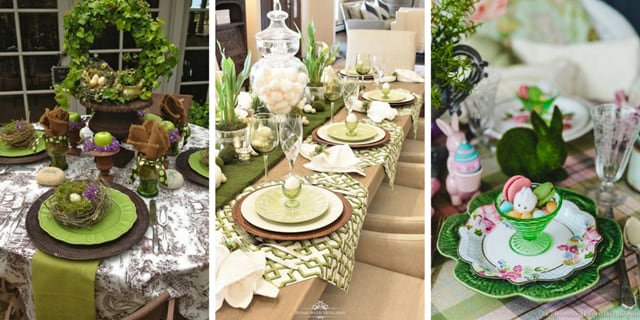 3.https://www.meblobranie.pl/porady/jak-udekorowac-stol-na-wielkanoc/Na wielkanocnym stole nie może zabraknąć jajek i babki.Polecam przepis z mojego zeszytu na dużą babkę, która zawsze się udaje, ja ją piekę                w dwóch podłużnych foremkach jednocześnie. Babka z olejemSkładniki: 5 jaj, 2 łyżeczki z brzuszkiem proszku do pieczenia, 1 szklanki cukru (ja daję trochę mniej), 2 szkl. mąki,  szkl. wody,  szkl. oleju,  2 łyżki płaskie mąki ziemniaczanej, 2 łyżki płaskie kakao. Sposób przyrządzenia:  Jajka ubić z cukrem, dodać olej, wodę. Delikatnie wmieszać przesianą mąkę pszenną z proszkiem.  Odlać  ciasta, dodać do niego kakao , zamiast niego można dodać kolorowy proszek kisielu. Wlać ciasto do formy, z odlanego robić kolorowe fale na cieście głównym. Piec w temperaturze 180 od 40 do 50 minut. Smacznego. Dziękuję za przeczytanie artykułu, zachęcam do skorzystania z porad. Życzę zdrowia         i przeżycia wielu radosnych chwil.					Jolanta Pszczółka